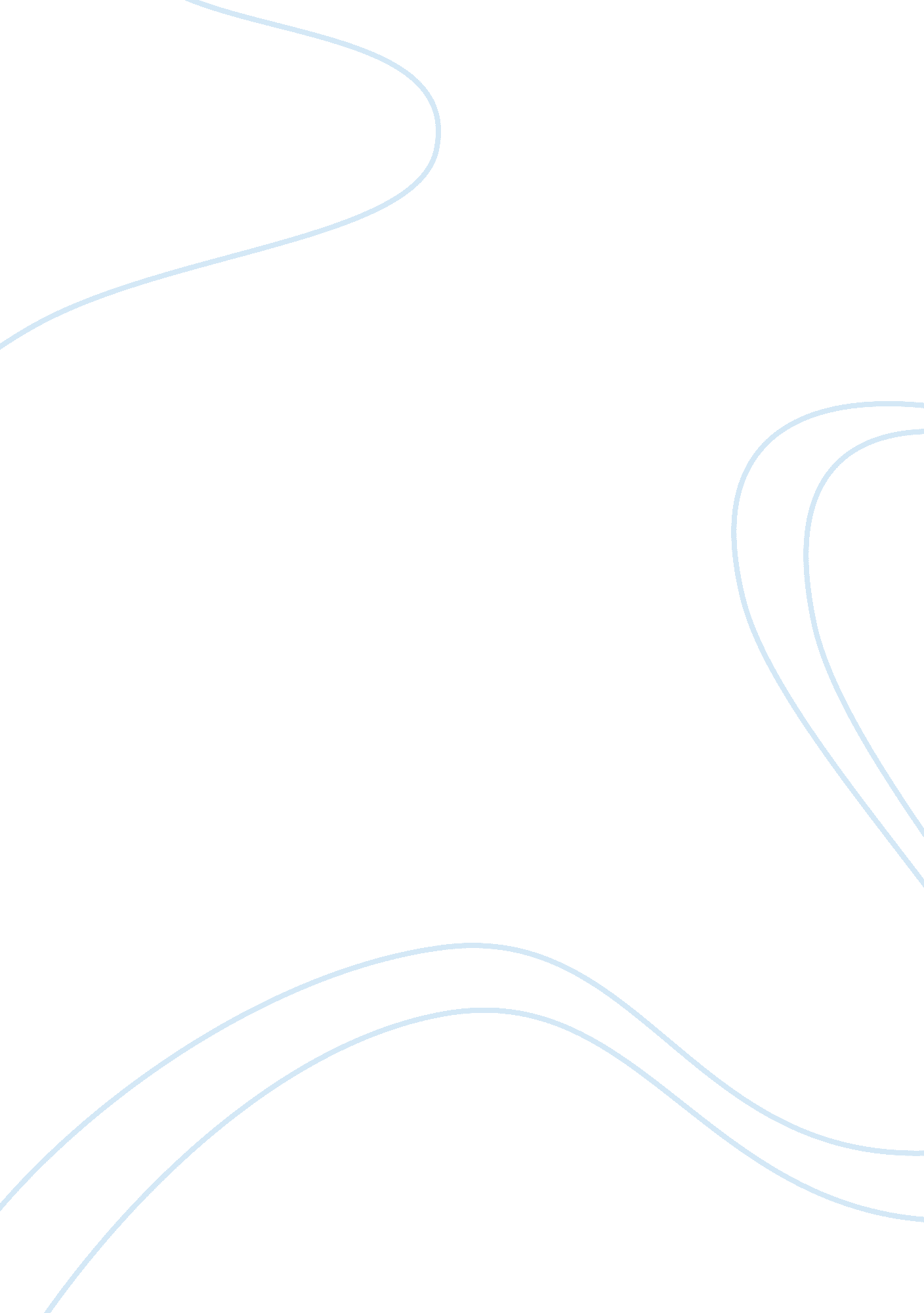 Example of essay on juvenile diabetesFamily, Parents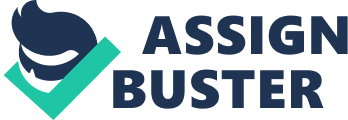 Introduction Type 1 diabetes commonly known as Juvenile diabetes in children is a disease condition usually associated with young kids. It is crucial that parents always find it important to take their young children for tests to ascertain whether there are any signs of the disease. This disease is caused by low insulin levels in the body. As a result of this the body has poor conversion of sugar and other foods into energy. The condition if not monitored well in young children could develop to levels where it becomes a real concern for the patient especially at older age. When monitored well though, the condition can be controlled so that it remains at levels that are not critical to health of an individual. 
The decision to focus on this disease is solely because of the neglect that most health professional have placed on the plight of those who have this condition. In particular, less concern has been placed on how to control the disease at a young age where if monitored through proper medical techniques and health literacy programs, its effects can be reduced in order age. Literacy programs are quite important for conditions that can only be controlled. For this reason this flyer will be used as a tool for health literacy programs for parents with children with juvenile diabetes. Children are in most cases under the care of their parents or guardians. These parents need to be informed of the symptoms of this rare condition in children so that they can be able to provide proper health care programs to their children to control the disease. It is therefore important that health practitioners provide necessary information to handlers of young children so that they are fully equipped with the skills and knowledge that will aid them in handling children with such conditions. 
The Health flyer References American Diabetes Association (2013). American Diabetes Association. Retrieved November 14, 2013, from www. diabetes. org/diabetes-basics/type-1/‎ 
Care Services, Inc. (2013). Diabetic Care Services & Pharmacy. Retrieved November 14, 2013, from www. diabeticcareservices. com/diabetes-education/type-1-diabetes‎ 
Health Central (2013). Juvenile Diabetes. Retrieved November 14, 2013, from http://www. healthcentral. com/encyclopedia/408/544. html‎ 
Mayo Clinic Health Center (2013, July 13). Type 1 diabetes in Children. Retrieved November 14, 2013, from www. mayoclinic. com/health/type-1-diabetes-in-children/DS00931‎ 
U. S National Library of Medicine (2013, November 12). Medline Plus. Retrieved November 14, 2013, from www. nlm. nih. gov/medlineplus/diabetestype1. html‎ 